Welbourn Church of England Primary School‘Believe, Excite, Succeed, Together’Welbourn Church of England Primary School‘Believe, Excite, Succeed, Together’Welbourn Church of England Primary School‘Believe, Excite, Succeed, Together’Topaz class. Reception. Topaz class. Reception. Topaz class. Reception. Topic: Is a castle a safe place to live? Topic: Is a castle a safe place to live? Subject: History 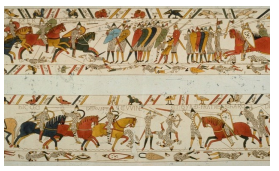 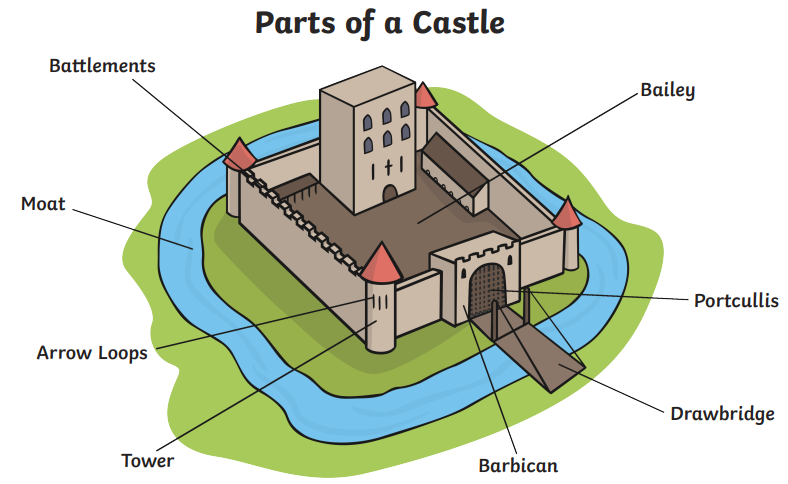 Key Vocabulary Key Vocabulary Key Vocabulary CastleA large building, typically of the medieval period, fortified against attack with thick walls, battlements, towers, and in many cases a moat. A large building, typically of the medieval period, fortified against attack with thick walls, battlements, towers, and in many cases a moat. KingMale ruler of a country. Can be husband to Queen.Male ruler of a country. Can be husband to Queen.QueenFemale ruler of a country. Can be wife to a King. Female ruler of a country. Can be wife to a King. KnightPastAttackDefend